Dates for this coming term:Finish for Half Term for two week’s closure at the normal time of 15:30Parents’ Evenings ~ Monday 6th November and Wednesday 8th November from 16:00-18:30 Kestrels’ Class Assembly ~ Tuesday 7th November 15:00-15:25Friday 10th November ~ Bring a bulb (of the plant variety) for non-uniform day.                                        ~ Harvest Assembly at 15:00Falcons’ Class Assembly ~ Tuesday 14th November 15:00-15:25.Doves’ Class Assembly ~ Tuesday 21st November 15:00-15:25Owls’ Class Assembly ~ Tuesday 28th November 15:00-15:252nd Parent Forum ~ date to be decided within the week beginning 4th December.  18:00-19:00.  So far topics to be discussed are our Mixed Age Classes and our Music provision.  We will put a link on nearer the time where you can register your interest and a topic you would like to be discussed.Friday 8th December ~14:30-15:30. Open afternoon to share how we carry out Guided Reading sessions in school.  Little Chicks’ and Ducklings’ Nativities ~ Tuesday 12th December at 09:30, 14:00 and Wednesday 13th December at 09:30Years One and Two Christmas Productions ~ Thursday 14th December at 14:00, 18:00 and Friday 15th December at 09:30.Christmas Lunch will take place on the 19th December. Christmas Candlelit Carol Service ~ 19th December from 18:00 at Rossall Chapel.  All families are welcome.  Please use the link to register your interest to help us with accommodating us all.https://docs.google.com/forms/d/e/1FAIpQLSdITf9XpA8ncNF7XPB6-apW6xTp1lCkYqE_YeLuWZ5gTh14zw/viewformChristmas Market ~ Thursday 21st December at 15:00 -17:00 in our large playground.End of Term Friday 22nd December at 14:30.  Please keep looking at the dates section as we will be adding information.Any amendments will be highlighted in red.Although we are not a Church school we do feel it important to acknowledge British Traditions and events through the year. As such we would like to reintroduce a Harvest Assembly back into our school calendar.  On the same day as our ‘non-uniform/bring a bulb’ day we are to hold a Harvest Assembly in school.  If you feel you are able to send in food items to mark this event we will support the Well Café in Layton.  We have invited Rev Hannah Boyd from St Mark's, Layton & St Luke's, Staining to lead the assembly.  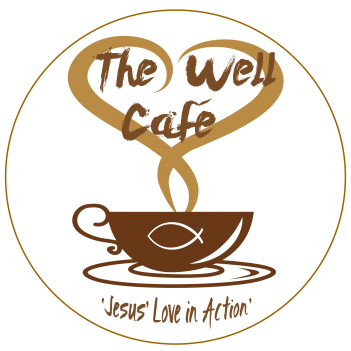 The Well Café is run in partnership between two local Blackpool churches; St Mark’s Layton and the Well Church offering friendship and support to anyone who finds themselves in need.  We are open twice a week on Thursday mornings and Sunday afternoons in the Church Hall at St Mark’s, Layton.  We offer free meals, people to talk to, emergency food parcels, help and support with benefit issues, job searches and CV writing.The Well Café is run by volunteers and relies on practical donations from many generous people.  The items that are most useful to us are:Tinned: beans, vegetables, soup, fruit, meatInstant meals (e.g. pasta, soup, rice and noodles)Coffee, Sugar and teaToothbrushes, toothpaste, soapOver the half term holiday, we are to have some work carried out on our school premises.  Our school was built in the 70’s and as with many buildings constructed at that time, it contains asbestos in the roof spaces.  We are fortunate in having its removal funded and carried out by the Local Authority with the first phase (the school hall) taking place in the two-week break.  The rest of the removal is planned for the summer holidays.  Although we still have not got our extension for our hall we at least will benefit from new lighting and ceilings.  This sadly means that we cannot house the holiday club run by Fleetwood Town for these holidays.  St Chad’s are kindly hosting the holiday club.Miss Deane has announced some very exciting news to her class where she is expecting her first child.  She will be starting her maternity leave after the Christmas break.  We have interviewed over the week and are pleased to announce that we have successfully appointed her maternity cover.  We will provide full details after the break.  We have allowed dogs on our site to support our families with dogs bringing their children safely to school, but ask that all are mindful of others.  Some members of our school community do not like dogs and are wary of them.  If arriving at school with a dog please keep to the edges of the playgrounds, not allowing them to jump up or foul any area of our school grounds.  It is with the same caution that we remind all to please not enter our school grounds on a bicycle or scooter but that these are dismounted before entering.  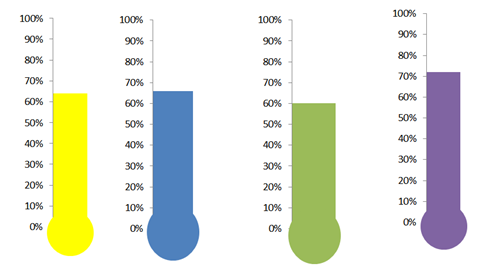 If you haven’t already please could you make your trip payments via parent pay or cheque?Ducklings ~ £20 contribution per childParrots, Herons and Robins  ~ £22 contribution per childKestrels, Doves and Owls ~ £24 contribution per childFalcons, Hawks and Eagles ~ £30 contribution per child https://www.parentpay.com/public/client/security/#/login or pay via a cheque.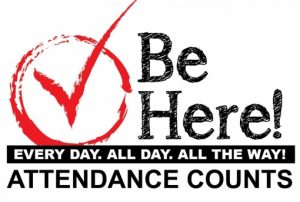 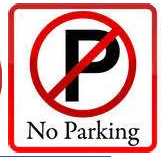 Thank you for all your continued support for all that takes place inside and beyond school and hope you each enjoy a lovely half term break.Susan McGrathHeadteacher.Yellow Ducklings
95% with 1 lateBrown Ducklings
97% with 1 lateParrots91% with 2 latesHerons
97% with 3 latesRobins 
83% with 3 latesOwls
82%  with 3 latesKestrels
99% with 0 latesDoves 
99% with 3 latesFalcons
91% with 1 lateHawks
83% with 3 latesEagles
91% with 1 lateWell done to those for making it to school every day on time!